Bansilal Ramnath Agarwal Charitable Trust’sVishwakarma Institute of Technology, Pune – 37.(An Autonomous Institute Affiliated to Savitribai Phule Pune University)Rules & Regulations for Admissions to Direct Second Year of Engineering & Technology for Against CAP Round for Academic Year 2022 – 23The seats remaining vacant after CAP round will be filled in by Institute Level Direct Counselling (SPOT - ACAP) Round at Vishwakarma Institute of Technology, Pune.The total number of available seats for the Institute Level ACAP Round are the vacant seats after CAP rounds. Details of the same will be displayed on Institute’s website. www.vit.edu & college Notice Board.Admission process will be conducted as per rules and regulations published in the information brochure by State CET Cell for AY 2022 – 23 (for details refer to www.mahacet.org).Seat type namely TFWS & EWS, if remains vacant after the end of CAP rounds shall not be filled during the counselling round as per State CET Cell rules.Admission process will be conducted in a transparent manner and strictly as per the Inter-Se-Merit of the Candidates applied to the State CET and then applied explicitly online through the portal link or QR code provided below. Application processing fees is Rs. 1500/- which is non-refundable and non-transferable.                                                                                                                               https://tinyurl.com/yuef37fb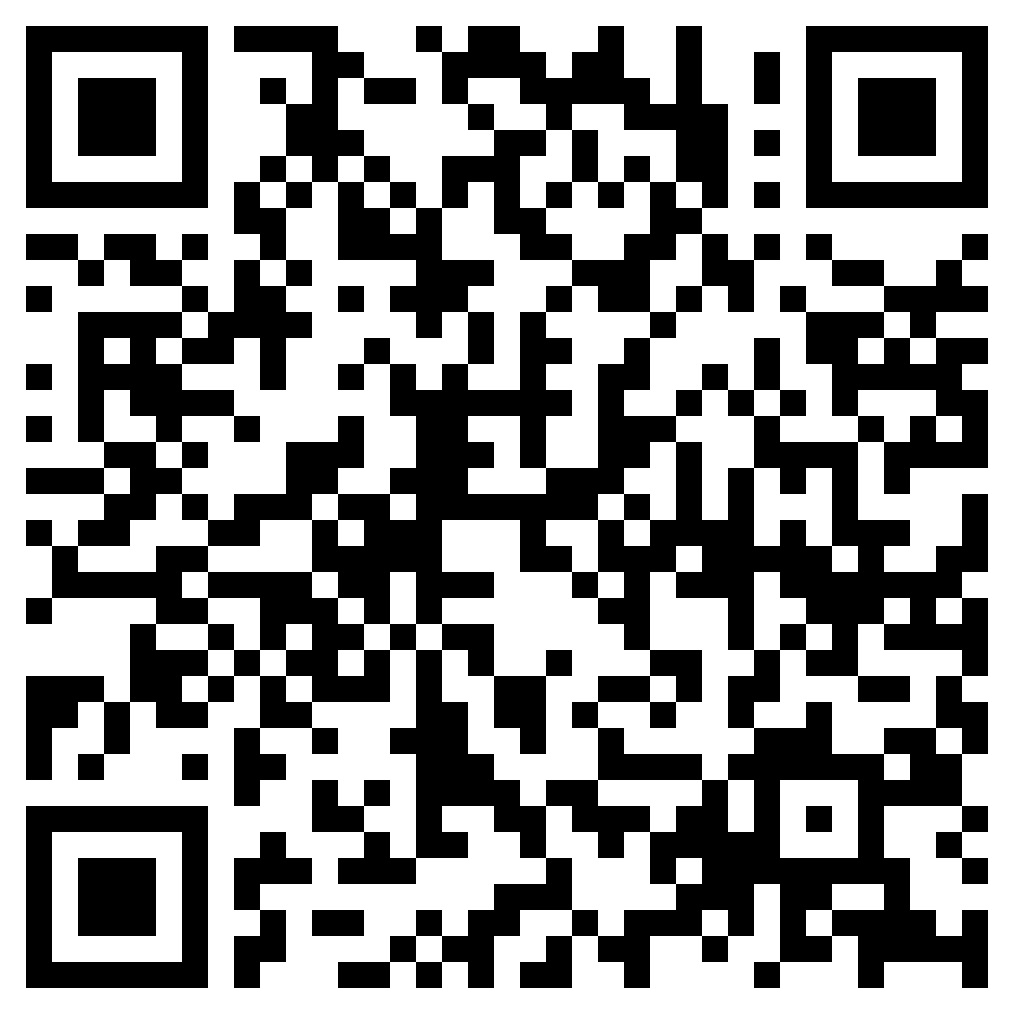 Vacant seats will be filled in by the Candidate from the same Category for which it was earmarked during the CAP rounds. Further, if the seats remain vacant then the seats will be filled based on Inter-Se-Merit of the applicants as per State CET Cell Information brochure.While filling up these seats, the preference shall be given to Maharashtra State Candidature Candidate over All India Candidature Candidate based on Inter-Se-Merit as per State CET Cell Information brochure.in online / offline mode at college accounts department.All Candidates irrespective of their caste and category of admission, admitted through ACAP round, will have to pay full fees (applicable for open category).The fees for Vishwakarma Institute of Technology is Rs. 185044 /- to be paid only by Demand Draft drawn in favour of “Vishwakarma Institute of Technology “ payable at Pune.Candidate will lose claim to participate in the Institute Level Direct Counselling (SPOT - ACAP) Round, upon failure to produce any of the applicable original documents at the time of document verification. In case a candidate has taken admission elsewhere, he/ she has to produce i) original fee receipt, ii) original document retention certificate and submit the set of photocopies of all documents duly attested by Principal/ Director of the Institute where the candidate has previously secured the admission. The candidate should submit undertaking stating that the original documents will be submitted by him/ her within four working days from the date of admission.Interested candidate must be present in-person for Institute Level Direct Counselling (SPOT - ACAP) Round. However, If the candidate is unable to attend in-person due to unavoidable circumstances, he/she may authorise his/her parent/ guardian to represent him/her for the counselling round. The authorized representative (parent/ guardian) must carry i) original & a photocopy of Identity proof, ii) original authorisation letter duly signed by the Candidate along with i) all applicable documents, ii) demand draft etc. The seat choice made by the authorized representative will be final and binding on the candidate. No claim shall be entertained later in this regard. Confirmation of allotted seat to the candidate is subject to submission of i) Institute’s admission fees in the form of Demand draft, ii) applicable original documents and iii) anti-ragging format immediately.Part payment of fees will not be accepted under any circumstances.Any Vacancies after this Institute Level Direct Counselling (SPOT - ACAP) Round will be uploaded on Institute’s website & Notice Board. These vacancies will be filled by conducting additional round (detailed schedule will be displayed on Institute’s website later). The decision of the Chairman Admission committee shall be final and binding.    Sd/-	Director